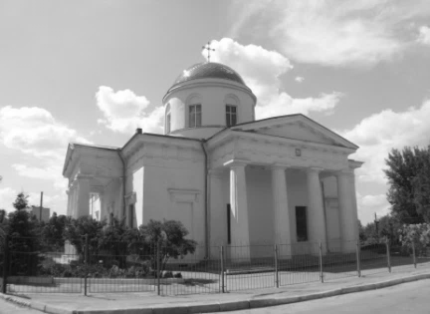 «Пост — дар древний; пост — драгоценность отцов. Он современен человечеству. Пост узаконен в раю. Такую первую заповедь принял Адам: «от древа, еже разумети доброе и лукавое, не снесте» (Быт. 2,17). А сие: не снесте — есть узаконение поста и воздержания»  Св. Василий ВеликийО ПРАЗДНИКЕ ПОХВАЛЫ ПРЕСВЯТОЙ БОГОРОДИЦЫЭто удивительно теплый, добрый и радостный праздник, словно первая весть о грядущей Пасхе, о конце Великого поста и начале торжества Воскресения Христова. В этот день Церковь «восписует похвальное пение» Владычице, в память троекратного избавления царствующего града Константинополя от нападения врагов всесильным Ее заступлением (авары - в 626, персы — в 677, арабы — в 717 годах). Поводом к установлению праздника послужило случившееся нападение на Константинополь неприятельского флота. Когда точно это произошло, сказать затруднительно. Историки расходятся во мнениях, указывая различные даты периода с VI по IX век. Положение православных греков на тот момент было отчаянное. Чувствуя слабость сил своих, греки обратились с молитвой к Богу и Заступнице усердной за род христианский – Божией Матери. Был совершен крестный ход вокруг города, а когда процессия подошла к морю, патриарх погрузил в воду ризу Божией Матери. Море, дотоле тихое и спокойное, вдруг сильно заволновалось, поднялась страшная буря и потопила корабли врагов. Тогда во всю эту ночь благодарный народ, пребывавший во Влахернском храме, возгласил Защитнице града победную, всенощную и неседальную (акафист — греч. букв. неседальный) песнь: «Взбранной Воеводе победительная, яко избавльшеся от злых, благодарственная восписуем Ти раби Твои, Богородице ". С тех пор постановили ежегодно в этот день, т.е. в субботу 5-й седмицы Великого поста совершать особенно торжественное богослужение в честь Пречистой Девы. Во Влахернском храме хранилась  чудотворная Влахернская икона Божией Матери, написанная святым евангелистом Лукой, и предметы, связанные с её земной жизнью — риза и пояс.  Император Константин Великий, основатель Константинополя, посвятил его Божией Матери. Он почитал Пресвятую Деву покровительницею своею и своей новой столицы, воздвигнув в Ее честь множество храмов. Сначала праздник акафиста совершался в Константинополе во Влахернском храме, но позднее праздник был внесен в типиконы (уставы) монастырей святого Саввы Студийского и потом в церковные богослужебные книги, и с того времени сделался общим для всей Восточной Церкви. Это самый древний Акафист Богородице и он единственный предназначен церковным уставом к богослужению. Акафист написан в половине VII века, по мнению многих, дьяконом великой Константинопольской церкви Георгием Писидийским, и послужил образцом для всех последующих акафистов, написанных в честь Господа, Пресвятой Девы, святых и церковных праздников. Впоследствии Иосиф Студит написал канон в субботу акафиста, а другие прибавили к сему благодарственные молитвы в воспоминание того же всесильного воеводства Божией Матери.О ПРЕП. МАРИИ ЕГИПЕТСКОЙПреподобная Мария, прозванная Египетской, жила в середине V и в начале VI столетия. Ее молодость не предвещала ничего хорошего. Марии исполнилось лишь двенадцать лет, когда она ушла из своего дома в городе Александрии. Будучи свободной от родительского надзора, молодой и неопытной, Мария увлеклась порочной жизнью. Некому было остановить ее на пути к погибели, а соблазнителей и соблазнов было немало. Так 17 лет Мария жила в грехах, пока милостивый Господь не обратил ее к покаянию. Случилось это так. По стечению обстоятельств Мария присоединилась к группе паломников, направлявшихся в Святую Землю. Плывя с паломниками на корабле, Мария не переставала соблазнять людей и грешить. Попав в Иерусалим, она присоединилась к паломникам, направлявшимся в храм Воскресения Христова. Люди широкой толпой входили в храм, а Мария у входа была остановлена невидимой рукой и никакими усилиями не могла войти в него. Тут поняла она, что Господь не допускает ее войти в святое место за ее нечистоту. Охваченная ужасом и чувством глубокого покаяния, она стала молить Бога простить грехи, обещая в корне исправить свою жизнь. Увидев у входа в храм икону Божией матери, Мария стала просить Богоматерь заступиться за нее перед Богом. После этого она сразу почувствовала в душе просветление и беспрепятственно вошла в храм. Пролив обильные слезы у гроба Господня, она вышла из храма совершенно другим человеком. Мария исполнила свое обещание изменить свою жизнь. Из Иерусалима она удалилась в суровую и безлюдную Иорданскую пустыню и там почти полстолетия провела в полном уединении, в посте и молитве. Так суровыми подвигами Мария Египетская совершенно искоренила в себе все греховные пожелания и соделала сердце свое чистым храмом Духа Святого. Старец Зосима, живший в Иорданском монастыре св. Иоанна Предтечи, промыслом Божиим удостоился встретиться в пустыне с преподобной Марией, когда та уже была глубокой старицей. Он был поражен ее святостью и даром прозорливости. Однажды он увидел ее во время молитвы как бы возвысившейся над землей, а другой раз – идущей через реку Иордан, как по суше. Расставаясь с Зосимой, преподобная Мария попросила его через год опять прийти в пустыню, чтобы причастить ее. Старец в назначенное время вернулся и причастил преподобную Марию Святых Таин. Потом придя в пустыню еще через год в надежде видеть святую, он уже не застал ее в живых. Старец похоронил останки св. Марии там в пустыне, в чем ему помог лев, который своими когтями вырыл яму для погребения тела праведницы. Это было приблизительно в 521 году. Так из великой грешницы преподобная Мария стала, с Божией помощью, величайшей святой и оставила такой яркий пример покаяния.О ПРАЗДНИКЕ БЛАГОВЕЩЕНИЯ  Благовещение Пресв. Богородицы (Лк. I:26-38). – Когда по предвечному определению Божию настало время явиться на земле Спасителю мира, архангел Гавриил был послан от Бога в галилейский город Назарет. Сюда в дом Иосифа древодела из иерусалимских обителей при храме в недавнем времени переселилась Богоизбранная Отроковица Мария, из рода Давидова, дочь Иоакима и Анны. Трех лет Она введена была родителями во храм и посвящена Богу. При храме возрастала Она в богомысленном уединении. Там научилась Она рукоделию своего пола и проводила время в трудах, молитве и чтении священных книг. Самыми высокими добродетелями Ее были – невозмутимая чистота мыслей и чувств, самое глубокое смирение и всесовершенная преданность воле Божией. Ее родителей уже не было в живых, когда Она достигла 14-летнего возраста. Она решилась всю жизнь свою провести в присутствии Божием, под кровом храма. Священники, зная Ее беспримерно святую жизнь, не могли не видеть в Ее решимости вдохновения свыше: но, не имея примера, чтобы девы израильские посвящали себя пред лицом Божиим безбрачной жизни, обручили Ее Иосифу, святому старцу, также из царского рода Давидова, с тем чтобы он в доме своем был хранителем Ее девства. Иосиф жил в Назарете и здесь пропитывал себя плотническим ремеслом. Пресвятая Дева Мария и в его доме, помогая содержанию его своими женскими трудами, продолжала благочестивые упражнения, с которыми освоилась с младенчества. Предание говорит, что Она читала книгу пророка Исаии и остановилась на словах: се Дева во чреве приимет, и родит Сына, и нарекут имя Ему: Еммануил (VII, 14). Она размышляла: как блаженна эта Дева, которая удостоится быть Матерью Господа, и как желала бы Я быть хотя последней служанкой при ней! И вот является Ей ангел и приветствует Ее: радуйся, Благодатная. Господь с Тобою: благословенна Ты между женами. Пресвятая Дева, еще живши во храме, свыклась с обществом мира ангельского, и потому Ее не встревожило явление ангела. Она смутилась от слов его, когда он назвал Ее благословенной между женами. Ангел поспешил успокоить Ее: Мария! Ты обрела благодать у Бога. И вот, зачнешь во чреве, и родишь Сына, и наречешь Ему имя Иисус. Это будет Сын Всевышнего. Господь Бог даст Ему престол Давида, отца Его; и воцарится над домом Иакова навеки, и царству Его не будет конца. Пресвятая Дева Мария сказала: как же это будет, когда Я непричастна браку? Ангел отвечал Ей: Дух Святый найдет на Тебя и Сила Всевышнего осенит Тебя: почему и Рождаемое, как Сын Божий, будет свято (без греха прародительского). Вот и Елисавета, родственница Твоя, слывущая бесплодной, несмотря на старость свою, шесть месяцев уже носит во чреве сына. Так, чему быть повелит Бог, тому нельзя не сбыться. Пресвятая Дева, с детства предавшая себя Богу, со смирением повинуется Его святой воле. Я раба Господня, сказала Она, да будет со Мною по слову твоему. Ангел после сего отошел от Нее. Событие это св. Церковь празднует 25 марта. О ВЕЛИКОЙ СУББОТЕВеликая Суббота ― это последний день перед Пасхой. Для верующих это и скорбный, и радостный день: Христос еще лежит во гробе, еще не настало Воскресение, но уже все наполнено предпасхальной радостью. В этот день Церковь воспоминает телесное погребение Иисуса Христа и сошествие Его во ад. В этот день Иосиф из Аримафеи, член синедриона, пришедши к Пилату, стал просить у него тело Иисуса для погребения. По обычаю римлян, тела распятых оставались на крестах и становились добычей птиц, но с разрешения начальства, можно было, предавать их погребению. Иосиф купил плащаницу — длинное и ценное полотно. Тело Христа сняли с Креста, умастили его благовониями, обвили плащаницей и положили в новой погребальной пещере в саду Иосифа. Фарисеи знали, слова Христа о Своем воскресении, и опасаясь, что Апостолы похитят Тело Христа и скажут народу, что Он воскрес, выпросили у Пилата стражу, приставили к гробу и гроб запечатали. Такими действиями они усилили доказательства Христова Воскресения. По традиции Православной Церкви день Великой Субботы начинается с вечера ― чином утрени: посреди храма, на возвышении, украшенная цветами, находится икона Христа, лежащего во гробе ― Святая Плащаница. Песнопения утреннего канона славят Христа, Своею смертью победившего смерть. После малого повечерия с чтением канона о распятии Господнем и на плач Пресвятой Богородицы ― во время службы утрени Великой Субботы совершается Крестный ход с пением погребального «Святый Боже…»: Святая Плащаница обносится вокруг храма. Именно на этой службе в первый раз, говорится, что эта суббота ― самый «благословенный седьмой день», когда-либо бывший. Это день, когда Христос почивает от трудов Своих по восстановлению мира. Это день, когда Слово Божие, «через Которое все начало быть», лежит во гробе как мертвый Человек, но в то же время спасая мир и отверзая гробницы. Утром в субботу служится вечерня с литургией св. Василия Великого ― одна из самых красивых служб года. Часть Литургии ― вход в Евангелием, Великий вход ― совершаются в центре храма перед Плащаницей. На службе читаются 15 паремий ― отрывков из Ветхого Завета, содержащих пророчества о Воскресении Христовом. В Великую Субботу происходит одно из главных чудес Православной Церкви: схождение Благодатного огня. Это чудо происходит каждый год накануне православной Пасхи в Иерусалимском храме Воскресения. По окончании Литургии поется Пасхальный тропарь: близится начало праздника Пасхи. Благословляются хлебы и вино, а в большинстве храмов происходит освящение куличей, пасох и яиц. В двенадцатом часу ночи совершается полунощница, на которой поется канон Великой Субботы. В конце полунощницы священнослужители переносят Плащаницу с середины храма в алтарь Царскими Вратами и кладут ее на Престол, где она остается до праздника Вознесения Господня, в память сорокадневного пребывания Иисуса Христа на земле по Воскресении Его из мертвых.                                                           http://www.patriarchia.ru                                                             О ТАЙНОЙ ВЕЧЕРИНакануне крестных страданий и смерти Господь Иисус Христос совершил с учениками Свою последнюю трапезу — Тайную Вечерю.  В Иерусалиме, в Сионской горнице, Спаситель с апостолами праздновали ветхозаветную иудейскую пасху, установленную в память о чудесном избавлении еврейского народа от египетского рабства.По ветхозаветной традиции, в этот день полагалось заколоть и съесть пасхального агнца. Агнец был прообразом воплотившегося Сына Божьего, закланного на Кресте за грехи всего мира.По обычаям того времени допускалось, чтобы иудеи из отдалённых мест Палестины могли заколоть агнца и совершить пасхальную трапезу на день раньше. Тайная вечеря была совершена Христом в четверг вечером, накануне всеобщего празднования ветхозаветной пасхи. Во время Своей последней трапезы с учениками Христос таинственно и непостижимо преподал апостолам Свои Пречистые Тело и Кровь, даруя им Самого Себя как залог будущего воскресения и вечной жизни. Господь совершил первое в истории Церкви Таинство Причащения, или Евхаристии. Накануне Тайной Вечери Христос послал в Иерусалим двух учеников приготовить горницу — место для совершения пасхальной трапезы. Спаситель сказал, что по дороге они встретят человека, несущего кувшин воды. Апостолы должны последовать за ним до дома, в какой он направляется, и хозяину того дома сказать: "Учитель говорит: время Моё близко; у тебя совершу пасху с учениками Моими". Всё случилось так, как говорил Господь. Хозяин дома предоставил апостолам горницу, и они приготовили там пасху. Евангелист Иоанн начинает повествование о Тайной Вечери трогательными словами: "Иисус, зная, что пришёл час Его перейти от мира сего к Отцу, явил делом, что, возлюбив Своих сущих в мире, до конца возлюбил их". В этих словах явлены и Божественность, и человечность Христа. Как Бог Он знает о приближении часа Своих страданий и добровольно идёт им навстречу. Как человек он грустит о предстоящей разлуке с учениками, и Свою любовь к ним в полноте выражает во время Тайной Вечери. Эта любовь особенно проявилась в том, что Господь собственноручно исполнил обычай, который существовал у иудеев. Перед вечерей полагалось умывать ноги. Это обычно делал слуга, обходя всех гостей с умывальницей и полотенцем. Но ученики уже возлегли для трапезы. Никто из них не исполнил эту службу для Спасителя и своих братьев. Они даже стали спорить о том, кто из них должен почитаться большим. Видя это, Господь Иисус Христос Сам явил пример бесконечного смирения и любви. Он снял с Себя верхнюю одежду, взял сосуд с водой и стал умывать ноги ученикам и отирать их полотенцем. По словам святого Феофилакта Болгарского, Господь желал научить апостолов тому глубокому смирению, которым было исполнено всё Его земное служение. Будучи Всемогущим Творцом и Владыкой Вселенной, во имя любви и единства Господь снизошёл до обязанностей раба. Он прошёл этот путь до конца и взошёл на Крест. Мало кто из живущих в то время людей поверит в то, что поруганный и распятый человек — Всемогущий Бог. Но уже накануне этих событий Господь готовит учеников к испытанию их веры, показывая Своим примером, что сила Божия заключается, прежде всего, в жертвенной любви и служении ближнему. Закончив умовение ног, Господь, как пишут евангелисты, "возмутился духом". Готовясь дать ученикам последние прощальные наставления и совершить великое Таинство, Он скорбел о том, что в эти торжественные минуты среди них находится предатель. "Истинно, истинно говорю вам, что один из вас предаст Меня", — произнёс Спаситель. Апостол Иоанн, любимый ученик Христа, возлежавший на пасхальной трапезе рядом с Ним, тихо спросил: "Господи! Кто это?" В ответ последовало: "Тот, кому Я, обмакнув кусок хлеба, подам". И, обмакнув кусок хлеба в солило (особый соус из фиников и смокв), Христос подал его Иуде. Обычно на пасхальной вечери куски хлеба раздавал глава семьи — в знак особого благоволения. Поступая так, Христос хотел пробудить в Иуде чувство раскаяния. Но произошло обратное. Как свидетельствует евангелист Иоанн, "после сего куска вошёл в него сатана". После вкушения ветхозаветной еврейской пасхи Спаситель взял хлеб и, возблагодарив Бога Отца за все Его милости к роду человеческому, преломил и подал ученикам, говоря: "сие есть Тело Моё, которое за вас предаётся; сие творите в Моё воспоминание". Потом Он взял чашу с виноградным вином, также благословил её и подал им, говоря: "пейте из неё все; Ибо сие есть Кровь Моя Нового завета, за многих изливаемая во оставление грехов". Причастив апостолов, Господь дал заповедь всегда совершать это Таинство: "Сие творите в Моё воспоминание". Отныне и до конца времён христианская Церковь за каждой Божественной литургией совершает Таинство Евхаристии — величайшее таинство соединения верующих со Христом. Каждый раз, приходя на Литургию, мы оказываемся на Тайной Вечери, где Господь преподаёт нам Свои Тело и Кровь. Причащаясь Его Святых Таин, мы приобщаемся Божественной любви, приобщаемся Самого Божества.                                                                                                                     http://www.zakonbozhiy.ruПРАЗДНИКИ В АПРЕЛЕ1 апреля – Похвала Пресвятой Богородицы.2 апреля – Преп. Марии Египетской.7 апреля – Благовещение Пресвятой Богородицы8 апреля – Собор Архангела Гавриила. Воскрешение прав. Лазаря.9 апреля – Вход Господень в Иерусалим. Вербное Воскресение.13 апреля – Великий Четверг. Воспоминание Тайной Вечери. 14 апреля – Великая (Страстная) Пятница. Воспоминание Крестных Страданий Господа Иисуса Христа.16 апреля – Светлое Христово Воскресение. Пасха.18 апреля – Иверской Иконы Пресвятой Богородицы21 апреля – Иконы Пресвятой Богородицы Живоносный Источник25 апреля – Радоница. Поминовение усопших.СОДЕРЖАНИЕО ТАИНСТВЕ ЕЛЕЕОСВЯЩЕНИЯО ПРАЗДНИКЕ ПОХВАЛЫ ПРЕСВЯТОЙ БОГОРОДИЦЫО ПРЕП. МАРИИ ЕГИПЕТСКОЙО ПРАЗДНИКЕ БЛАГОВЕЩЕНИЯО ТАЙНОЙ ВЕЧЕРИО ВЕЛИКОЙ СУББОТЕО ТАИНСТВЕ ЕЛЕЕОСВЯЩЕНИЯВ большинстве православных храмов в период Великого Поста совершается таинство Елееосвящения. Многих верных чад Православной церкви мучают сомнения по поводу того, что это таинство якобы совершается только над умирающими. И поэтому верующие рассуждают, надо ли приступать к таинству или нет, боясь, что после участия в таинстве они умрут. Но такое мнение – это околоцерковные басни, противоречащие Священному Писанию, учению о таинствах и уставу Церкви. «Болен ли кто из вас, пусть призовет пресвитеров Церкви, и пусть помолятся над ним, помазав его елеем во имя Господне. И молитва веры исцелит болящего, и восставит его Господь; и если он соделал грехи, простятся ему» (Иак 5. 14–15). То есть мы явно видим, что в Писании говорится о исцелении болящего, а не о смерти, как думают в околоцерковной среде. По учению Церкви, при совершении таинства Елееосвящения, по молитве священников Господь прощает случайно забытые грехи (но не утаенные на Исповеди), а поскольку причиной большинства  болезни являются наши грехи, то по прощении грехов,  отходят и болезни. Следует вспомнить, как Сам Спаситель исцелил болящего, сказав: «Чадо, прощаются тебе твои Грехи». Согласно Церковному уставу таинство Елееосвящения совершается над болящими, в период одной болезни на дому или в Великий пост в храме при большом скоплении молящихся. Так что бояться участвовать в таинстве Елееосвящения  не нужно, так как это таинство для выздоровления духовных и телесных недугов, а не для смерти.